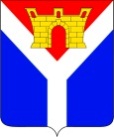 Совет Усть-Лабинского городского поселенияУсть-Лабинского районаР Е Ш Е Н И Е от 23.03.2023                  		                                                          № 8                                                                                                      протокол № 49    г. Усть-Лабинск  О внесении изменений в решение Совета Усть-Лабинского городского поселения Усть-Лабинского района от 17 мая 2012 г. № 6 «Об утверждении Положения и состава административной комиссии при администрации Усть-Лабинского городского поселения Усть-Лабинского района»В соответствии со статьей 11.3 Закона Краснодарского края от 23 июля 2003 г. № 608-КЗ «Об административных правонарушениях», Законом Краснодарского края от 14 декабря 2006 г. № 1144-КЗ «О наделении органов местного самоуправления муниципальных образований Краснодарского края отдельными государственными полномочиями по образованию и организации деятельности административных комиссий», в связи с кадровыми изменениями в администрации и органах территориального общественного самоуправления Усть-Лабинского городского поселения  Усть-Лабинского района Совет Усть-Лабинского городского поселения Усть-Лабинского района РЕШИЛ:1. Внести в решение Совета Усть-Лабинского городского поселения Усть-Лабинского района от  17 мая 2012 г. № 6 протокол № 33 «Об утверждении Положения и состава административной комиссии при администрации Усть-Лабинского городского поселения Усть-Лабинского района» следующие изменения:1) в пункте 1.3 приложения 1 слово «семнадцать» заменить словом «девятнадцать»;2) приложение 2 изложить в новой  редакции согласно приложению к настоящему решению.2. Признать утратившим силу решение Совета Усть-Лабинского городского поселения Усть-Лабинского района от 29 июля 2020 г. № 1 протокол 19 «О внесении изменения в решение  Совета Усть-Лабинского городского поселения Усть-Лабинского района от 17 мая 2012 года № 6 «Об утверждении Положения и состава административной комиссии при администрации Усть-Лабинского городского поселения Усть-Лабинского района».3. Отделу по общим и организационным вопросам администрации     Усть-Лабинского городского поселения Усть-Лабинского района   (Владимирова М.А.) опубликовать настоящее решение в районной газете «Сельская новь» и разместить на официальном сайте администрации           Усть-Лабинского городского поселения в информационно-телекоммуникационной сети «Интернет».4. Настоящее решение вступает в силу после его официального опубликования.Заместитель председателя Совета Усть-Лабинского городского поселения Усть-Лабинского	района		                                                   С.В. ВыскубовГлава Усть-Лабинскогогородского поселенияУсть-Лабинского района                                                                 С.А. Гайнюченко                                                                      Приложение к решению Совета Усть-Лабинского городского поселения Усть-Лабинского районаот 23.03.2023 г. № 8 протокол № 49«Приложение  УТВЕРЖДЕНрешением Совета Усть-Лабинского городского поселения Усть-Лабинского районаот 17 мая 2012 г.  № 6  протокол № 33Состав административной комиссии при администрации Усть-Лабинского городского поселения Усть-Лабинского районаНачальник  юридического отдела  администрации Усть-Лабинского городского поселенияУсть-Лабинского района                                                                 Д.Л. ГорностаевАбрамов Анатолий Максимович- заместитель главы Усть-Лабинского городского поселения Усть-Лабинского района, председатель комиссии;- заместитель главы Усть-Лабинского городского поселения Усть-Лабинского района, председатель комиссии;Горностаев Денис ЛеонидовичОсипенко Олег Владимирович- начальник юридического отдела администрации Усть-Лабинского городского поселения Усть-Лабинского района, заместитель председателя комиссии;- главный специалист юридического отдела администрации Усть-Лабинского городского поселения Усть-Лабинского района, ответственный секретарь комиссии.- начальник юридического отдела администрации Усть-Лабинского городского поселения Усть-Лабинского района, заместитель председателя комиссии;- главный специалист юридического отдела администрации Усть-Лабинского городского поселения Усть-Лабинского района, ответственный секретарь комиссии.                                         Члены БаеваВалентина ВладимировнаБезладнов Алексей ВасильевичРуденкоАндрей ВладимировичБугайОльга Владимировнакомиссии:-председатель квартального комитета №23 ТОС «Центральный»- ведущий специалист сектора по вопросам работы городского хозяйства муниципального казенного учреждения Усть-Лабинского городского поселения Усть-Лабинского района «Административно-техническое управление»- депутат Совета Усть-Лабинского городского поселения Усть-Лабинского района (по согласованию);- главный специалист отдела по вопросам ЖКХ и благоустройства администрации Усть-Лабинского городского поселения Усть-Лабинского района; комиссии:-председатель квартального комитета №23 ТОС «Центральный»- ведущий специалист сектора по вопросам работы городского хозяйства муниципального казенного учреждения Усть-Лабинского городского поселения Усть-Лабинского района «Административно-техническое управление»- депутат Совета Усть-Лабинского городского поселения Усть-Лабинского района (по согласованию);- главный специалист отдела по вопросам ЖКХ и благоустройства администрации Усть-Лабинского городского поселения Усть-Лабинского района; Выскубов Сергей ВладимировичГорбань Елена Викторовна ГрицайДенис СергеевичЕрошенкоВадим Вадимович- депутат Совета Усть-Лабинского городского поселения Усть-Лабинского района (по согласованию);- начальник отдела торговли и защиты прав потребителей администрации Усть-Лабинского городского поселения Усть-Лабинского района;- начальник отдела по вопросам ЖКХ и благоустройства администрации Усть-Лабинского городского поселения Усть-Лабинского района; - главный специалист отдела торговли и защиты прав потребителей муниципального казенного учреждения Усть-Лабинского городского поселения Усть-Лабинского района «Административно-техническое управление»;- депутат Совета Усть-Лабинского городского поселения Усть-Лабинского района (по согласованию);- начальник отдела торговли и защиты прав потребителей администрации Усть-Лабинского городского поселения Усть-Лабинского района;- начальник отдела по вопросам ЖКХ и благоустройства администрации Усть-Лабинского городского поселения Усть-Лабинского района; - главный специалист отдела торговли и защиты прав потребителей муниципального казенного учреждения Усть-Лабинского городского поселения Усть-Лабинского района «Административно-техническое управление»;ЗахаровЕвгений Юрьевич - депутат Совета Усть-Лабинского городского поселения Усть-Лабинского района (по согласованию); - депутат Совета Усть-Лабинского городского поселения Усть-Лабинского района (по согласованию);ЛикаренкоВалентина Арнольдовна- старший инспектор ОИАЗ ОМВД по Усть-Лабинскому району, капитан полиции (по согласованию);- старший инспектор ОИАЗ ОМВД по Усть-Лабинскому району, капитан полиции (по согласованию);МакаренкоАлина ИгоревнаМасиенкоАнтонина ИвановнаОгилец Сергей Петрович Проскурина Наталья Евгеньевна-председатель квартального комитета №33 ТОС «Восточный»- председатель территориального общественного самоуправления «Микрорайон Западный» (ТОС «Западный»);-ведущий специалист сектора по управлению муниципальной собственностью и земельным отношениям муниципального казенного учреждения Усть-Лабинского городского поселения Усть-Лабинского района «Административно-техническое управление»;- ведущий специалист отдела архитектуры казенного учреждения Усть-Лабинского городского поселения Усть-Лабинского района «Административно-техническое управление»;-председатель квартального комитета №33 ТОС «Восточный»- председатель территориального общественного самоуправления «Микрорайон Западный» (ТОС «Западный»);-ведущий специалист сектора по управлению муниципальной собственностью и земельным отношениям муниципального казенного учреждения Усть-Лабинского городского поселения Усть-Лабинского района «Административно-техническое управление»;- ведущий специалист отдела архитектуры казенного учреждения Усть-Лабинского городского поселения Усть-Лабинского района «Административно-техническое управление»;Сорокин Александр Александрович - главный специалист сектора по вопросам работы городского хозяйства муниципального казенного учреждения Усть-Лабинского городского поселения Усть-Лабинского района «Административно-техническое управление»- главный специалист сектора по вопросам работы городского хозяйства муниципального казенного учреждения Усть-Лабинского городского поселения Усть-Лабинского района «Административно-техническое управление»СторожНаталья ПетровнаСторожНаталья Петровна- -председатель территориального общественного самоуправления «Микрорайон Центральный (ТОС «Центральный»);